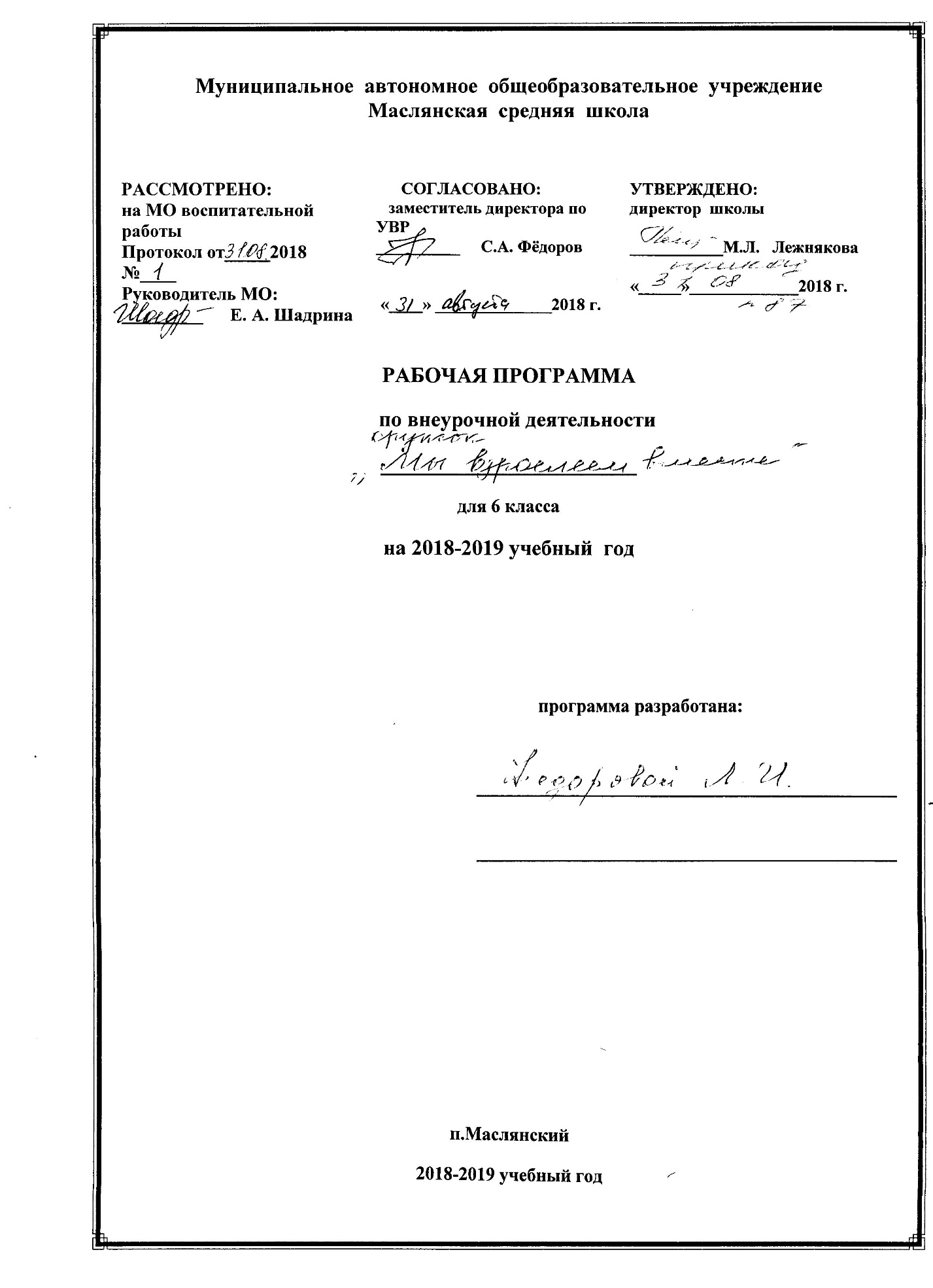 Пояснительная запискаСоциальное направление реализуется через участие детей                                             в традиционных общешкольных социальных акциях в рамках реализации воспитательной работы школы.Обоснование необходимости разработки и внедрения программы в образовательный процесс.Основная миссия российской школы сегодня: обучение и воспитание мыслящих людей, имеющих систему нравственных убеждений и волю, готовых и способных активно участвовать в развитии России, защите её национальных интересов, становлении гражданского самосознания, преодолении социальной пассивности и апатии.ФГОС второго поколения регламентируют переход к стратегии социального проектирования и конструирования в системе образования на основе разработки содержания и технологий образования, определяющих пути и способы достижения социально желаемого уровня (результата) личностного развития обучающихся. В условиях реализации ФГОС будут созданы условия для формирования у школьников лидерских качеств, их участия в реализации социальных проектов и программ, увеличиваются возможности школы в расширении спектра предоставляемых образовательных услуг. Новые социальные требования, выдвинутые государством к системе образования, призваны обеспечить воспитание нравственных, инициативных, коммуникабельных, предприимчивых, ответственных, социально активных граждан. Поэтому выбранная тематика проекта представляется нам актуальной.Социально значимая деятельность детей - это благотворительные мероприятия для сверстников и пожилых людей; благоустройство села, двора, школы; охрана природы и памятников культуры; проведение игр и творческих занятий с детьми и многое другое, что способствует личностному и профессиональному самоопределению подростка, приобщает его к ценностям волонтерского движения в социальной сфере. Социальные проекты могут научить детей самостоятельно разрешить самые разные жизненные ситуации, они дают возможность лично включиться в деятельность по улучшению социальной ситуации в местном социуме. Процесс социально-педагогического сопровождения социально значимой деятельности будет эффективным если:- удовлетворяются потребности школьников в общении, творчестве и самореализации;- каждому школьнику обеспечивается позиция активного участника;- в процессе организации социально значимой деятельности школьников используются социокультурные возможности села.Цели и задачи обучения, воспитания и развития детейпо спортивно-оздоровительному направлениювнеурочной деятельностиПрограмма внеурочной деятельности по социальному  направлению «Мы взрослеем вместе» может рассматриваться как одна из ступеней к формированию социальной значимости личности, сопричастности к общему делу.  В основу программы положены  культурологический и личностно-ориентированный подходы. Содержание программы раскрывает механизмы формирования у учащихся  социально-значимых ценностей.Программа внеурочной деятельности по социальному направлению «Мы взрослеем» носит образовательно-воспитательный характер и направлена на осуществление следующих целей: создание условий, обеспечивающих социальную активность школьника на основе развития его индивидуальности;обучение учащихся культуре общения – формирование у них  адекватного коммуникативного поведения. Цели конкретизированы следующими задачами:Расширение знаний о человеке (человек - часть социума,  человек в общении с другими людьми, терпимое отношение к людям). Организация общественно-полезной и досуговой деятельности учащихся.Формирование потребности  активно участвовать в социальной жизни класса, школы, района, региона.Развитие навыков организации и осуществления сотрудничества с педагогами, родителями, сверстниками, старшими и младшими детьми в решении общих проблем.Отличительные особенности программыПрограмма модифицированная, разработана на основе программы «Социальная деятельность». Программа  развития самоуправления и добровольчества в классе «Мы взрослеем вместе» Программа рассчитана на 34 часа (1 час в неделю). Все занятия носят практическую направленность и реализуются через акции, проекты, презентации, конкуры, часы творчества, выставки, субботники и т.д.                        Особенности возрастной группы детейВозраст детей пятого класса можно назвать переходным от младшего школьного к младшему подростковому. Психологически этот возраст связан с постепенным обретением чувства взрослости - главного личностного новообразования младшего подростка. Учебная деятельность Программа разработана для возрастной категории детей 12-13 лет                           (6 класс). Подобная реализация программы внеурочной деятельности по социальному  направлению «Мы взрослеем » соответствует возрастным особенностям обучающихся, способствует формированию навыков социализации подростков в современном обществе. Уровень результатов работы по программеВ ходе реализация программы внеурочной деятельности по социальному направлению «Мы взрослеем» обучающиеся должны В результате реализации программы внеурочной деятельности по формированию социальной культуры у обучающихся развиваются группы качеств: отношение к самому себе, отношение к другим людям, отношение к вещам, отношение к окружающему миру. Благодаря тому, что содержание данной программы раскрывает все стороны социализации учащихся. Учащиеся будут демонстрировать такие качества личности как: товарищество, уважение к старшим, доброта, честность, трудолюбие, бережливость, дисциплинированность, соблюдение порядка, любознательность, любовь к прекрасному, стремление быть востребованным в обществе. Система отслеживания и оценивания результатов обучения детейАктивное участие школьников в социальной жизни класса, школы, района (результативность участия)Развитие навыков сотрудничества с педагогами, родителями, сверстниками, старшими и младшими детьми в решении общих проблем. (наблюдения)Формирование и развитие чувства толерантности к одноклассникам (анкетирование)Повышение уровня социальной комфортности в коллективе(диагностика)Тематическое планирование«Мы взрослеем вместе»Это планирование М.В.ГайнбихнерТематическое планирование«Мы взрослеем вместе»Содержание программы«Я- талантлив».- 1 часПрезентация своих талантов.  «Этих дней не смолкнет слава» - 1 часМоделирование букета на тему. Принципы составления букета. Эстетика оформления.«Познавательные потребности подростка» - 1 часДиагностика. «Мы выбираем президента» - 1 час  Участие в выборах. «Пусть осень жизни будет золотой», «Помоги ближнему». - 1 час    Акция к Дню пожилого человека. Изготовление поздравительной открытки. Подбор поздравлений. Оказание посильной помощи.«Дары осени»- 1 часВыставка поделок из природного материала.«В кругу друзей» Интерактивная игра.« Мы всем обязаны Учителям» - 1 часАкция-поздравление совместно со старостатом. «Профессии моего села» - 1 часКонкурс творческих проектов в рамках «Агропоколение»«Память пылающих лет» - 1 часКонкурс чтецов.«Мы вместе» - 1 часЛинейка-старт «Республики»«Мисс осень 2015»»- 1 часОсенний бал.«Предприятия моего поселка» - 1 часКлассный час с приглашением представителей различных профессий.«Насколько мы толерантны?». –  1 час                                                                   Диагностика. Беседа к Международному дню толерантности« Каникулы с пользой»- 1 часИнформационный час по журналу о школьном образовании.«Символ 2016» -1 часПроект изготовления новогодней игрушки.« Конституция моей страны» -1 часИнформационный час.«Здравствуй, гостя -зима» - 1 часСтроительство снежного городка.«Укрась школу» - 1 часЕдиный час творчества к новому году.«Всемирный день борьбы со СПИДом» - 1 часИнформационный час по школьной газете.«За здоровьем в школу» – 1 часАкция.«Ученье - свет» - 1 часОбразование в разных странах. Информационный час по журналу о школьном образовании.«День подарков просто так»- 1часАкция –поздравление в Рождеству.«Личностный рост» - 1 часДиагностика.« Будущее- это МЫ» - 1часПроект. «Песня в военной шинели» - 1 часФестиваль.« Рыцарский турнир» - 1 часПоздравление к 23 февраля. « Профессии моих родителей»- 1часПрезентация в рамках проекта «Агропоколение»«Я- творческая личность»- 1часАкция. «Ученическое самоуправление»- 1 часИнформационный час по журналу о школьном образовании.«Пусть всегда будет мама» - 1час                   Акция. «Изучение мотивов участия подростков в деятельности»- 1 час. Диагностика.«Подарок ветерану»- 1 час. Акция.«Это мы для вас любимых». – 1час. Концерт для родителей.«Зеленая планета» - 1 час. Акция. «Очисти планету от мусора». – 1 час. Субботник.«Подари улыбку однокласснику» - 1 час. Акция.«далекий и близкий космос» -  1 час. Информационный час.«Они сражались за Родину» - 1 час. Проект-презентация.«Этот день Победы»- 1 час. Митинг.«Помоги книге» - 1 час. Акция. «путешествуем вместе» - 1 час. Информационный час по журналу о школьном образовании. «Изучение социализированности личности учащегося» - 1 час. Диагностика.Методическое обеспечение программыПри реализации программы используются различные формы работы, которые отражены в содержании. Все занятия носят практический характер. Преобладают групповые формы занятий в виде акций, игр, дискуссий, проектов, бесед, субботников, концертов, выставки рисунков, и т.д. В реализации программы задействованы педагог-психолог, социальный педагог, классный руководитель, педагог- библиотекарь, волонтерский отряд «Прометей», родители. Для реализации программы «Мы взрослеем» особой материально-технической базы не требуется. Используется классная комната, мультимедийное оборудование, интерактивная доска, персональный компьютер учителя, электронные пособия, видеофильмыСписок литературы, используемый при разработке программы и организации образовательного процесса:Громова Л.А. «Организация проектной и исследовательской деятельности                                                          младших школьников как условие реализации ООП ОУ в рамкаВикторов А.Г. Досуг – дело серьёзное//Воспитание школьников.-2001.- №5.- с.40-41.Коротов В. М. Самоуправление школьников.-3-е изд.,доп.и перераб.-М.:Просвещение,1981.-208с.Лисицкий А.В. Библиотечный проект и его успешная реализация в школьной и детской библиотеке: школа библиотечного лидерства// Библиотека в школе, № 17-24, 2007.                                                                                                                                                  Поливанова К.Н. «Проектная деятельность школьников»     Просвещение,2008      Павлова М.Б. и др. Метод проектов в технологическом образовании школьников./ Под ред. И.А.Сасовой. – М.: Вентана-Графф, 2003.Тарасова Т.И Педагогический потенциал детско-молодёжных общественных объединений//Педагогика.-2001.-№6, с.43... Журнал «Начальная школа»№ 10, 2012г,     Тетерский С.В. Лебедев Д.В. Детское общественное движение переходного периода. Тенденции, противоречия, перспективы.//Внешкольник.-1999.-№5, с.24.№Тема занятияТема занятияКоличество часовФорма занятияСентябрьСентябрьСентябрьСентябрьСентябрь1«Моя будущая профессия»«Моя будущая профессия»1 часКлассный час к Дню Знаний2«Этих дней не смолкнет слава»«Этих дней не смолкнет слава»1 часКонкурс букетов к 70-летию Победы3«Познавательные потребности подростка»«Познавательные потребности подростка»1 часаДиагностика 4«Мы выбираем президента Республики»«Мы выбираем президента Республики»1 часУчастие в выборахОктябрь Октябрь Октябрь Октябрь Октябрь 5«Пусть осень жизни будет золотой».                                                       «Помоги ближнему»«Пусть осень жизни будет золотой».                                                       «Помоги ближнему»1 часаАкция к Дню пожилого человека»: поздравления, рисунки, селфи (тимуровский отряд)6«Дары осени»«Дары осени»1 часВыставка поделок из природного материала7«В кругу друзей»«В кругу друзей»1 часИнтерактивная игра8« Мы всем обязаны Учителям»« Мы всем обязаны Учителям»1 часАкция Поздравление к Дню Учителя9«Профессии моего села»«Профессии моего села»1 часКонкурс творческих проектов в рамках «Агропоколение»НоябрьНоябрьНоябрьНоябрьНоябрь1010«Память пылающих лет»1 часКонкурс чтецов 1111«Мы вместе »1 часЛинейка-старт «Республики»1212«Мисс осень -2015»1 часаОсенний балл1313«Предприятия моего поселка»1 часКлассный час с приглашением представителей организацииВ рамках «Агропоколение»1414« Насколько мы толерантны?»1 часДиагностика, беседа  к Международному дню толерантности1515«Каникулы с пользой» (каникулярный отдых детей в разных странах)1 часИнформационный час по журналу о школьном образованииДекабрь Декабрь Декабрь Декабрь Декабрь 16«Символ 2016»«Символ 2016»1 часПроект изготовления новогодней игрушки17«Конституция моей страны»«Конституция моей страны»1 часИнформационный час18«Здравствуй, гостья зима»«Здравствуй, гостья зима»1 часСтроительство снежного городка19« Укрась школу»« Укрась школу»1 часЕдиный час творчества к новому году20«Всемирный день борьбы со СПИДом»«Всемирный день борьбы со СПИДом»1 часИнформационный час по школьной газетеЯнварьЯнварьЯнварьЯнварьЯнварь21«За здоровьем в школу»«За здоровьем в школу»1 часАкция совместно с волонтерским отрядом «Прометей»22«Учение –свет» (об образовании в разных странах)«Учение –свет» (об образовании в разных странах)1 часИнформационный час по журналу о школьном образовании 23«День подарков просто так»«День подарков просто так»1 часАкция-поздравление одноклассников к рождеству  24«Личностный рост «Личностный рост Диагностика (методика С.М. Петровой)ФевральФевральФевральФевральФевраль25«Будущее- это Мы»«Будущее- это Мы»1 часПроект совместно с волонтерским отрядом «Прометей»26«Песня в военной шинели»«Песня в военной шинели»1 часФестиваль «Ученик года 2016»«Ученик года 2016»1 часКонкурс 27«Рыцарский турнир»«Рыцарский турнир»1 часПоздравление мальчиков с днем защитника Отечества28«Профессии моих родителей»«Профессии моих родителей»1 часПрезентация в рамках «Агропоколение»МартМартМартМартМарт29«Я- творческая личность»«Я- творческая личность»1 часАкция совместно с волонтерским отрядом «Прометей»30«Ученическое самоуправление» (об ученическом самоуправлении в разных странах)«Ученическое самоуправление» (об ученическом самоуправлении в разных странах) 1 час Информационный час по журналу о школьном образовании31«Пусть всегда будет мама»«Пусть всегда будет мама»1часАкция совместно с детской организацией «Республикой»32«Изучение мотивов участия подростков в деятельности»«Изучение мотивов участия подростков в деятельности»Диагностика ( методика Л.В. Байбородовой)АпрельАпрельАпрельАпрельАпрель33«Подарок ветерану»«Подарок ветерану»1 часАкция  к празднику Дня Победы34« Это мы для вас любимых»« Это мы для вас любимых»1 часКонцерт для родителей35« Зеленая планета»« Зеленая планета»1 часАкция к Дню Земли» (рисунки, поделки из природного материала), лесничество36«Очисти планету от мусора»«Очисти планету от мусора»1 часСубботник 37«Подари улыбку однокласснику»«Подари улыбку однокласснику»1 часАкция, подарки «улыбок»38«Далекий и близкий космос»(к Дню космонавтики)«Далекий и близкий космос»(к Дню космонавтики)1 часИнформационный часМай Май Май Май Май 39«Они сражались за Родину»«Они сражались за Родину»1  часПроект – презентация о дедушках(прадедушках) ветеранах Великой Отечественной войны40«Этот День Победы»«Этот День Победы»1 часмитинг41«Помоги книге»«Помоги книге»1 часАкция по ремонту книг                                                      в библиотеке42«Путешествуем вместе» (об отдыхе российских школьников летом)«Путешествуем вместе» (об отдыхе российских школьников летом)1 часИнформационный час по журналу о школьном образовании43«Изучение социализированности личности учащегося» «Изучение социализированности личности учащегося» Диагностика ( методика М.И. Рожкова)№Тема занятияТема занятияКоличество часовФорма занятияСентябрьСентябрьСентябрьСентябрьСентябрь1Вместе дружная семьяВместе дружная семья1 часКлассный час ко  Дню Знаний2Твоя безопасностьТвоя безопасность1 часБеседа3Все работы хороши – выбирай на вкус!Все работы хороши – выбирай на вкус!1 часаДиагностика 4«Пусть осень жизни будет золотой».                                                       «Помоги ближнему»«Пусть осень жизни будет золотой».                                                       «Помоги ближнему»1 часАкция ко Дню пожилого человека»: поздравления, рисунки, селфи (тимуровский отряд)Октябрь Октябрь Октябрь Октябрь Октябрь 5«Экологический хоккей»«Экологический хоккей»1 часаИнтеллектуальная игра6«Курить – здоровью вредить»«Курить – здоровью вредить»1 часБеседа7«Общение в сети Интернет»«Общение в сети Интернет»1 часДиспут 8«Имидж современного школьника»«Имидж современного школьника»1 часУстный журналНоябрьНоябрьНоябрьНоябрьНоябрь99«Добрые мамины руки»1 часРазвлекательная программа ко Дню Матери1010«Комфортно ли мне в коллективе»1 часДиагностика   ДекабрьДекабрьДекабрьДекабрьДекабрь1111«Формула Здоровья. Что должен знать каждый?»1 часИнформационный час1212«Память человека. Как развивать память»1 часДиагностика 1313«Улыбка! Что может быть полезнее»1 часКонкурсная программа с чаепитием1414«Книга – верный помощник и друг»1 часПрезентация любимой книгиЯнварьЯнварьЯнварьЯнварьЯнварь1515«Каникулы с пользой» (каникулярный отдых детей в разных странах)1 часИнформационный час по журналу о школьном образовании 1616«Нет, не забудет никто никогда школьные годы»1 часЭкскурсия в музей1717«Помоги книге»1 часАкция по ремонту книг                                                      в библиотекеФевральФевральФевральФевральФевраль18«Ох, ты, зимушка - зима» «Ох, ты, зимушка - зима» 1 часЗимние игры на свежем воздухе19«Города – герои России»«Города – герои России»1 часЗанятие – практикум в школьном музее20«Рыцарский турнир»«Рыцарский турнир»1 часПоздравление мальчиков с днем защитника Отечества21«Песня в военной шинели»«Песня в военной шинели»1 часФестиваль Март Март Март Март Март 22«Пусть всегда будет мама»«Пусть всегда будет мама»1 часАкция совместно с детской организацией «Республика»23«Ученик года»«Ученик года»1 часОбщешкольный конкурс24«Личностный рост» «Личностный рост» 1 часДиагностика (методика С.М. Петровой)25«Учение – свет» (об образовании в разных странах)«Учение – свет» (об образовании в разных странах)1 часИнформационный час по журналу о школьном образовании 26«Изучение социализированности личности учащегося» «Изучение социализированности личности учащегося» 1 часДиагностика ( методика М.И. Рожкова)Апрель Апрель Апрель Апрель Апрель 27«Далекий и близкий космос»  (ко  Дню космонавтики)«Далекий и близкий космос»  (ко  Дню космонавтики)1 часИнформационный час28«Азбука поведения. Разговор о воспитании»«Азбука поведения. Разговор о воспитании»1 часДиспут29« Зеленая планета»« Зеленая планета»1 часАкция ко  Дню Земли» (рисунки, поделки из природного материала), лесничество30«Профессии моих родителей»«Профессии моих родителей»1 часПрезентация в рамках «Агропоколение»Май Май Май Май Май 31«Подарок ветерану»«Подарок ветерану»1 часАкция  к празднику Дня Победы32«Я - творческая личность»«Я - творческая личность»1 часАкция совместно с волонтерским отрядом «Прометей»33«Они сражались за Родину»«Они сражались за Родину»1  часПроект – презентация о дедушках (прадедушках) ветеранах Великой Отечественной войны34«Изучение мотивов участия подростков в деятельности»«Изучение мотивов участия подростков в деятельности»1 часДиагностика ( методика Л.В. Байбородовой)